Інструкція щодо входу в систему Moodle ЗНУ для слухачів дистанційного курсу DIRUT Erasmus+Крок 1. Використовуючи посилання зайдіть на сторінку курсу  https://moodle.znu.edu.ua/course/view.php?id=11303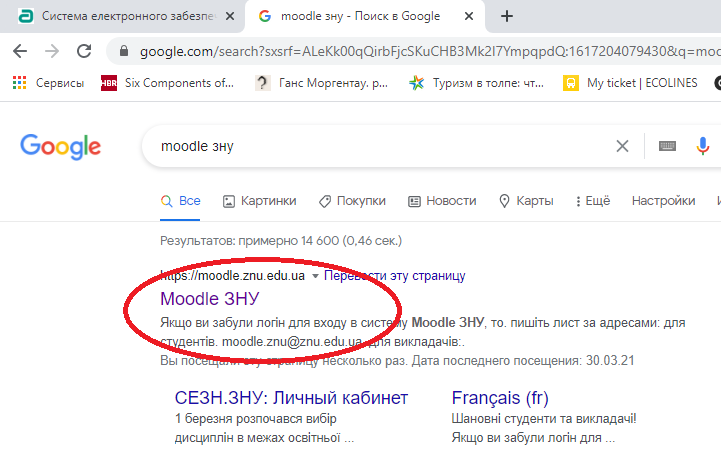 Крок 2. Натисність кнопку вхід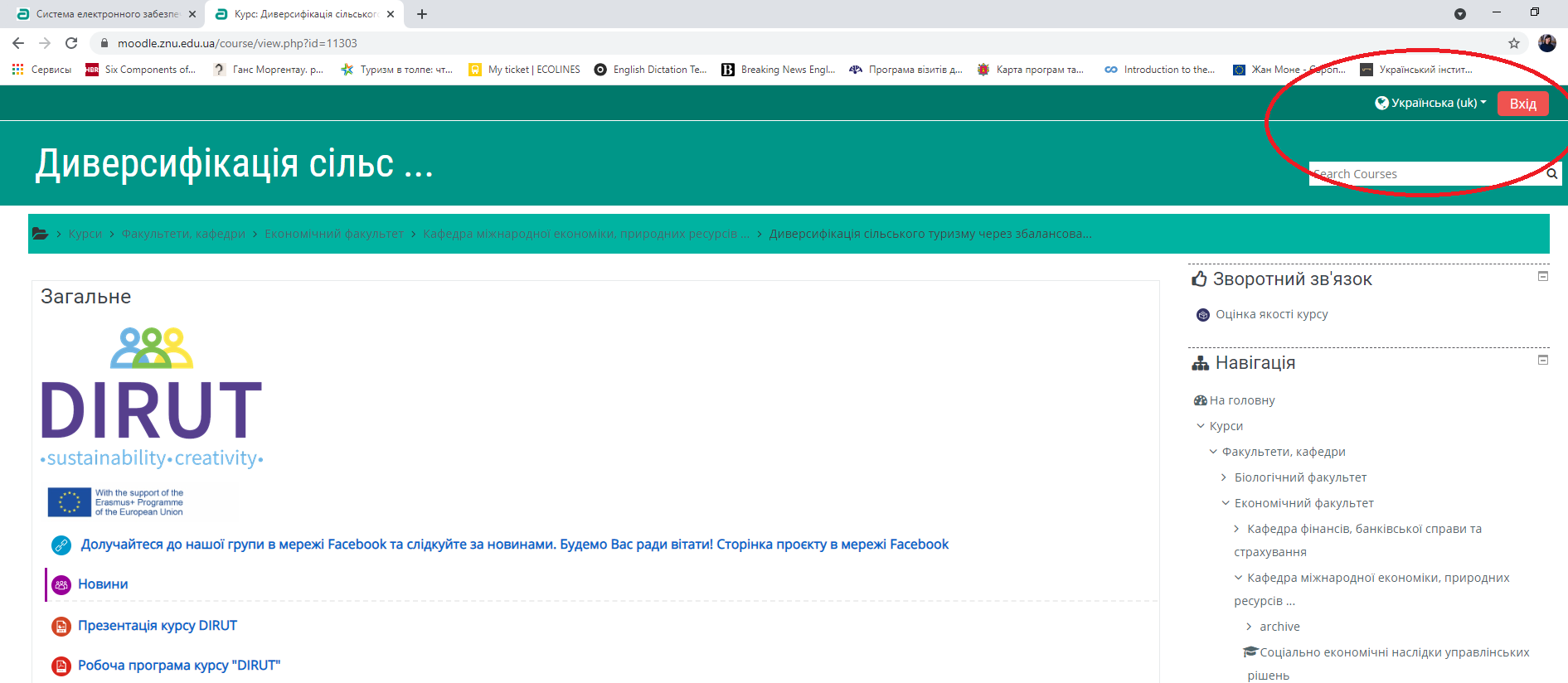 Крок 3. Напишіть ім’я входу  - це ваш логін, який вам надіслано у листі, та пароль 123.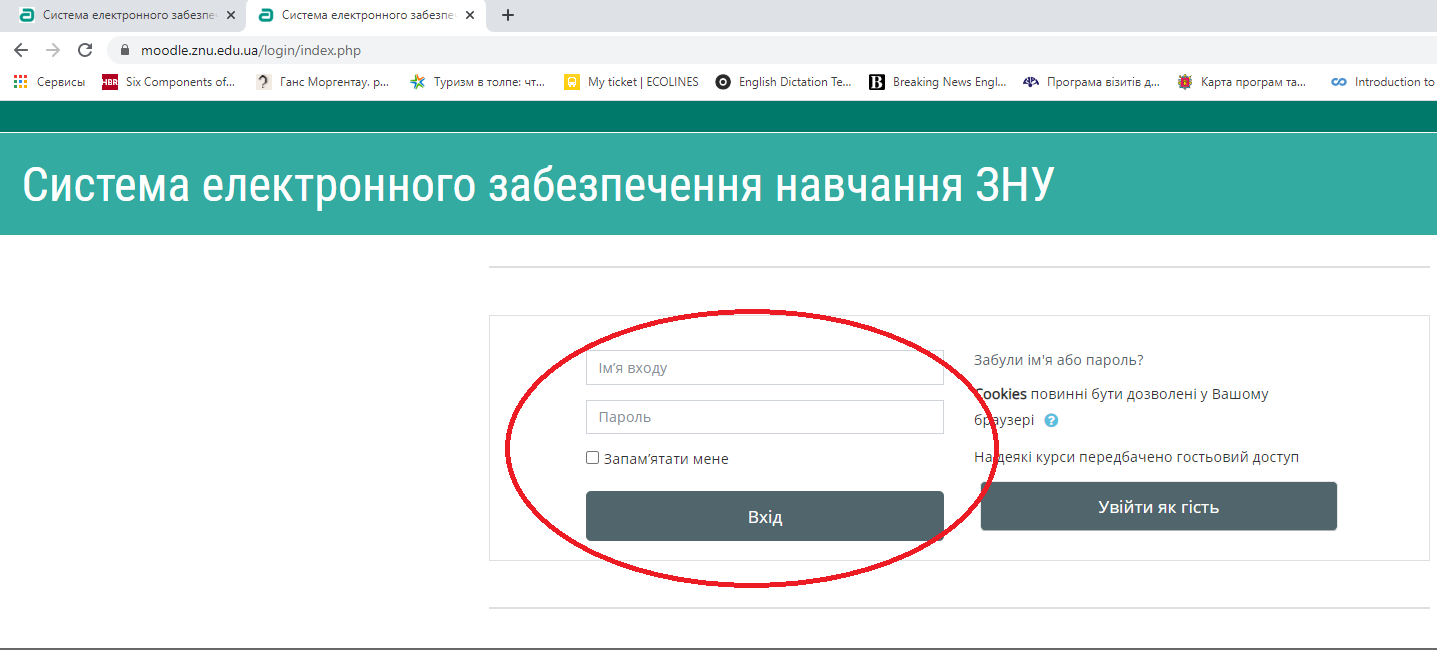 Крок 4. Сформуйте власний пароль, який повинен відповідати указаним вимогам.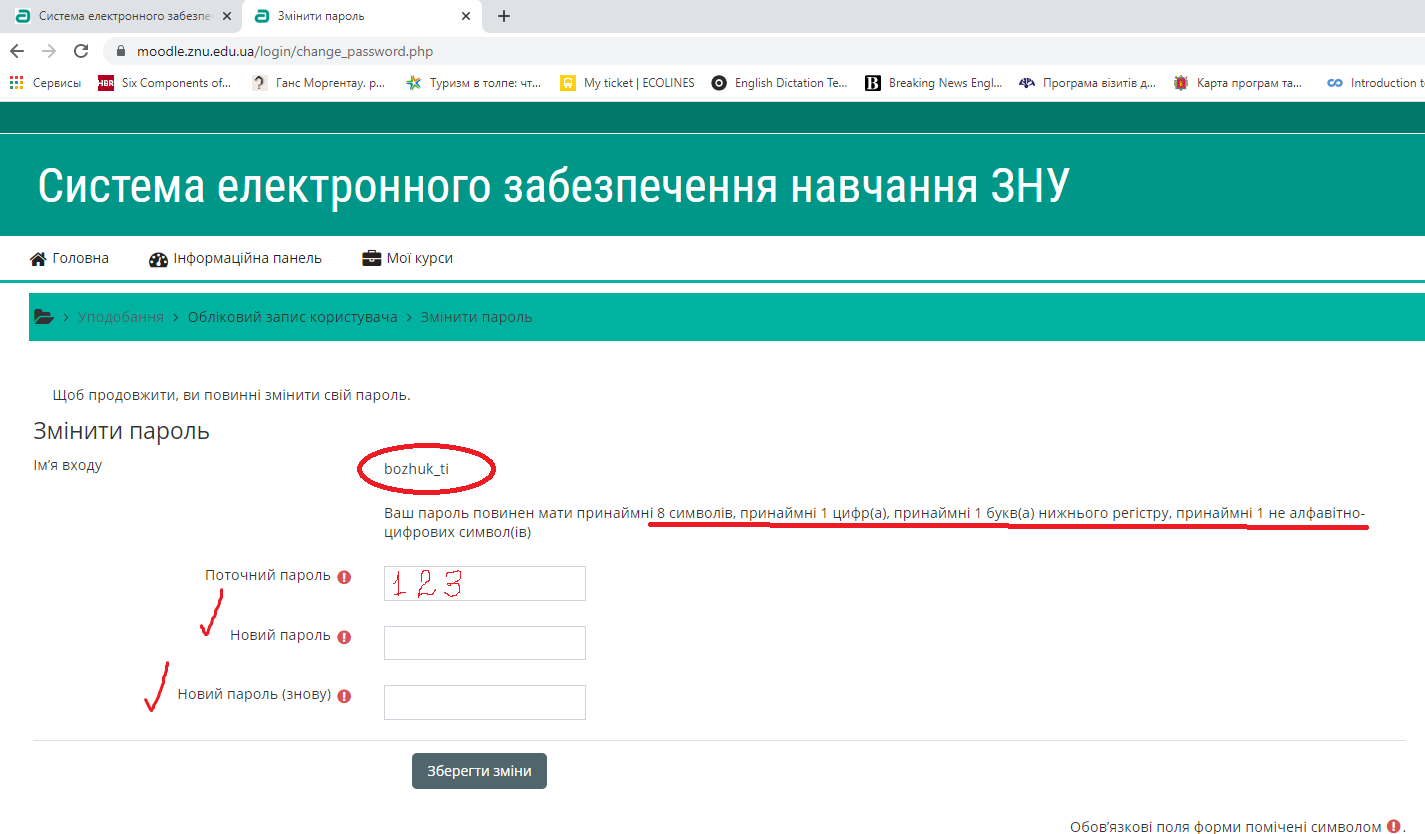 Крок 5. Збережіть зміни.Якщо Ви виконали всі вимоги по формуванню власного паролю, то зможете війти в систему і побачити курс DIRUT з можливістю прикріплення завдань. У разі якщо виникла помилка, повторіть введення іншого паролю з використанням різних символів.Для прикріплення завдань (файлів) використовуйте наступний алгоритм:Крок 1. Натисніть на завдання. З’явиться форма з надписом «статус роботи». Натиснути клавішу : здати роботу.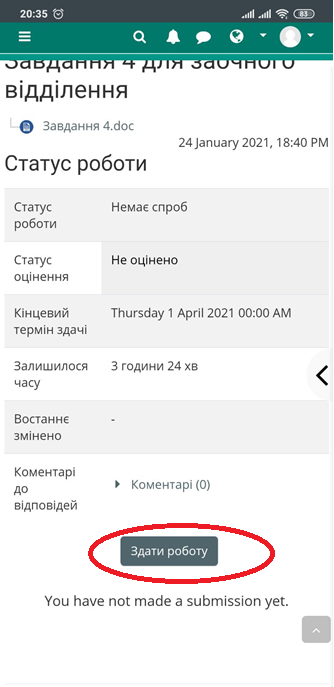 Крок 2 Натиснути на кнопку «додавання файлу» та стрілочку завантаження. 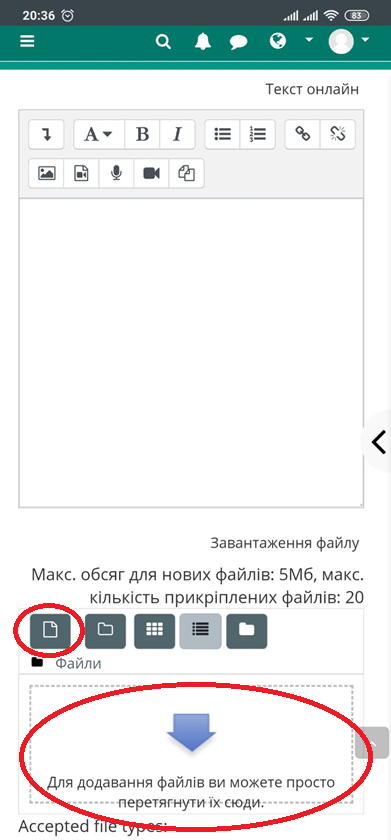 Крок 3. Натиснути «вибрати файл» (обираєте його з вашого комп’ютера чи іншого носія, на якому знаходиться ваш файл) і після натиснути кнопку «завантажити цей файл». 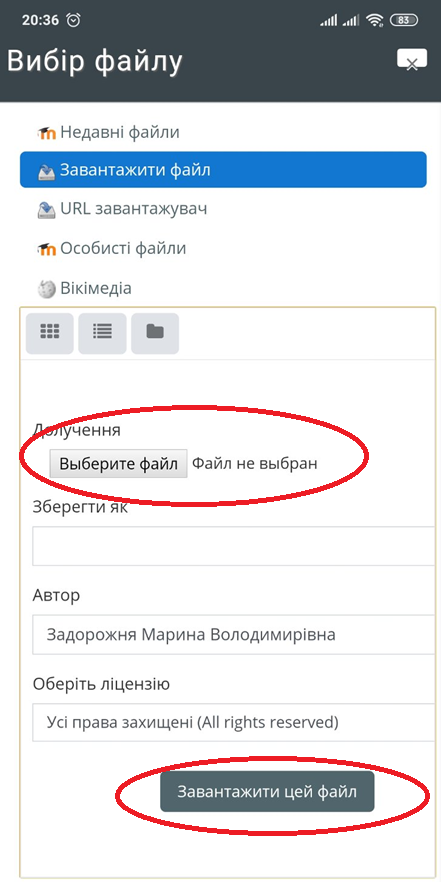 Крок 4. Після завантаження файлу необхідно обов’язково натиснути кнопку «зберегти». У разі якщо ви прикріпили неправильний файл, можна скасувати та зробити прикріплення заново.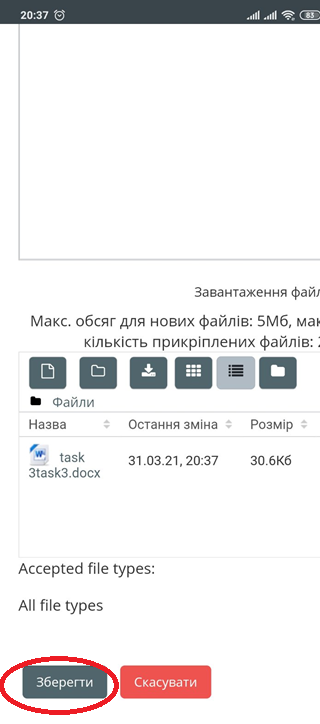 Крок 4. Після збереження файлу статус роботи матиме вигляд – «здано на оцінення». У разі якщо ви хочете змінити файл, доопрацювавши його, можна натиснути «редагувати відповідь.»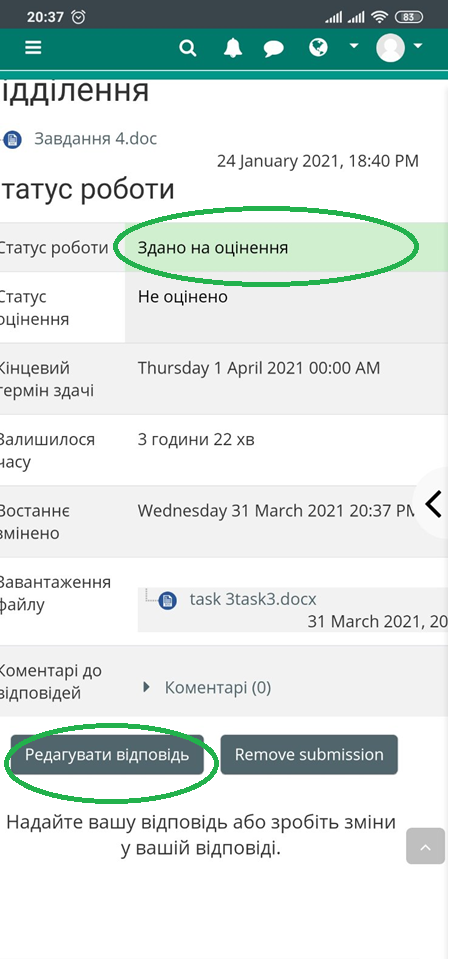 